Расширен перечень условий для получения вычета за медицинские услугиВ соответствии с Федеральным законом от 14.07.2022 N 323-ФЗ "О внесении изменений в часть вторую Налогового кодекса Российской Федерации" с 2022 года расширен перечень условий для получения вычета за медицинские услуги.Граждане могут получить социальный налоговый вычет по налогу на доходы с физических лиц за медицинские услуги по расходам на детей, в том числе усыновленных.Ранее вычет можно было заявить на ребенка возрастом до 18 лет. Теперь гражданин может получить социальный налоговый вычет также по расходам на детей возрастом до 24 лет. Для этого они должны проходить очную форму обучения в образовательных организациях. Остальные условия для получения вычета остались те же. Указанная поправка применяется к расходам, понесенным с 2022 года.При этом взносы, уплаченные налогоплательщиком по договорам добровольного страхования своих детей в возрасте до 24 лет, обучающихся по очной форме, также будут учитываться при предоставлении социального налогового вычета за медицинские услуги по расходам на них.Данный вычет также распространяется на граждан, несущих обязанности опекуна или попечителя над другим лицом, который был его подопечным, после прекращения опеки или попечительства, то есть до 24 лет при соблюдении указанных выше условий.Общая сумма социального налогового вычета, предусмотренного подпунктами 2 - 7 пункта 1 статьи 219 Налогового кодекса Российской Федерации (за исключением вычетов в размере расходов на обучение детей налогоплательщика и расходов на дорогостоящее лечение) предоставляются в размере фактически произведенных расходов, но в совокупности не более 120 000 рублей за налоговый период.Благодарим за сотрудничество.Советник государственной гражданскойслужбы Российской Федерации 2 класса	                                                                    А.А.ДудоладовОлиферова392312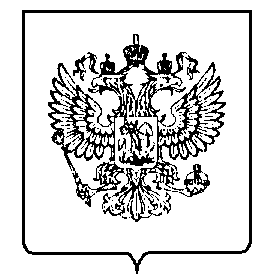 МИНФИН РОССИИФЕДЕРАЛЬНАЯ НАЛОГОВАЯСЛУЖБАУФНС РОССИИ ПО ОРЛОВСКОЙ ОБЛАСТИМЕЖРАЙОННАЯ ИНСПЕКЦИЯФЕДЕРАЛЬНОЙ НАЛОГОВОЙ СЛУЖБЫ №8ПО ОРЛОВСКОЙ ОБЛАСТИ(Межрайонная ИФНС России №8 по Орловской области)ЗАМЕСТИТЕЛЬ НАЧАЛЬНИКА ИНСПЕКЦИИМосковское шоссе, 119, г. Орёл, 302025,Телефон: (4862)39-23-30; Телефакс: (4862)39-23-49;www.nalog.gov.ruМИНФИН РОССИИФЕДЕРАЛЬНАЯ НАЛОГОВАЯСЛУЖБАУФНС РОССИИ ПО ОРЛОВСКОЙ ОБЛАСТИМЕЖРАЙОННАЯ ИНСПЕКЦИЯФЕДЕРАЛЬНОЙ НАЛОГОВОЙ СЛУЖБЫ №8ПО ОРЛОВСКОЙ ОБЛАСТИ(Межрайонная ИФНС России №8 по Орловской области)ЗАМЕСТИТЕЛЬ НАЧАЛЬНИКА ИНСПЕКЦИИМосковское шоссе, 119, г. Орёл, 302025,Телефон: (4862)39-23-30; Телефакс: (4862)39-23-49;www.nalog.gov.ruМИНФИН РОССИИФЕДЕРАЛЬНАЯ НАЛОГОВАЯСЛУЖБАУФНС РОССИИ ПО ОРЛОВСКОЙ ОБЛАСТИМЕЖРАЙОННАЯ ИНСПЕКЦИЯФЕДЕРАЛЬНОЙ НАЛОГОВОЙ СЛУЖБЫ №8ПО ОРЛОВСКОЙ ОБЛАСТИ(Межрайонная ИФНС России №8 по Орловской области)ЗАМЕСТИТЕЛЬ НАЧАЛЬНИКА ИНСПЕКЦИИМосковское шоссе, 119, г. Орёл, 302025,Телефон: (4862)39-23-30; Телефакс: (4862)39-23-49;www.nalog.gov.ruМИНФИН РОССИИФЕДЕРАЛЬНАЯ НАЛОГОВАЯСЛУЖБАУФНС РОССИИ ПО ОРЛОВСКОЙ ОБЛАСТИМЕЖРАЙОННАЯ ИНСПЕКЦИЯФЕДЕРАЛЬНОЙ НАЛОГОВОЙ СЛУЖБЫ №8ПО ОРЛОВСКОЙ ОБЛАСТИ(Межрайонная ИФНС России №8 по Орловской области)ЗАМЕСТИТЕЛЬ НАЧАЛЬНИКА ИНСПЕКЦИИМосковское шоссе, 119, г. Орёл, 302025,Телефон: (4862)39-23-30; Телефакс: (4862)39-23-49;www.nalog.gov.ruГлаве районной администрацииГлаве районной администрацииГлаве районной администрацииГлаве районной администрацииГлаве районной администрацииГлаве районной администрации